TEMPLATES FOR DOVE HEALTHCARE DESIGNATED EMAIL SIGNATURESPlease Note:If you don’t have a Dove Healthcare issued cell phone, delete from the templatecell: xxx-xxx-xxxx  Please do not put your personal cell phone.Have a desk / office phone?: The first number listed should be the 10 digit direct dial number at your desk phone. If you don’t have a 10 digit direct dial, then use the “backdoor number” of your location followed by your ext.No Office / direct dial number?: The first phone number listed should be the main phone number at your location (as shown in template below)If you don’t have credentials, delete , RN from the templateTo correctly copy the signature below into Outlook or OWA, drag your cursor from the J in Jane, all the way down to under the logo Dove Healthcare.Dove Healthcare – Barron Assisted LivingJane Smith, RN Nurse Case Manager Dove Healthcare – Barron Assisted Living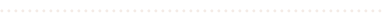 715-537-1151 • cell: xxx-xxx-xxxx • fax: 715-537-11521333 Memorial Dr. • Barron, WI 54812 • dovehealthcare.com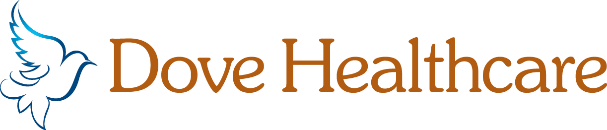 Dove Healthcare – BloomerJane Smith, RN Nurse Case Manager Dove Healthcare - Bloomer715-568-9770 • cell: xxx-xxx-xxxx • fax: 715-568-97712217 Duncan Rd • Bloomer, WI 54724 • dovehealthcare.com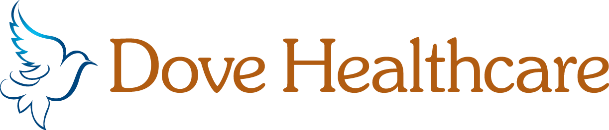 Dove Healthcare – Bloomer Assisted LivingJane Smith, RN Nurse Case Manager Dove Healthcare – Bloomer Assisted Living715-568-2716 • cell: xxx-xxx-xxxx • fax: 715-568-97712207 Duncan Rd • Bloomer, WI 54724 • dovehealthcare.com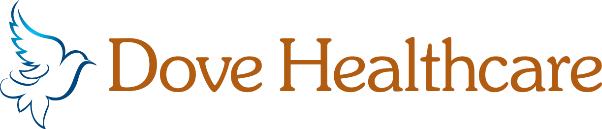 Jane Smith, RN Nurse Case Manager Dove Healthcare - Osseo715-597-2493 • cell: xxx-xxx-xxxx • fax: 715-597-247051019 Ridge View Rd • Osseo, WI 54758 • dovehealthcare.comDove Healthcare – Osseo Assisted LivingJane Smith, RN Nurse Case Manager Dove Healthcare – Osseo Assisted Living715-597-1796 • cell: xxx-xxx-xxxx • fax: 715-597-247051017 Ridge View Rd • Osseo, WI 54758 • dovehealthcare.comDove Healthcare – Orchard Hills Assisted LivingJane Smith, RN Nurse Case Manager Dove Healthcare - Orchard Hills Assisted Living715-930-6000 • cell: xxx-xxx-xxxx • fax: 715-552-39491403 Truax Blvd. • Eau Claire, WI 54703 • dovehealthcare.comJane Smith, RN Nurse Case Manager Dove Healthcare – Rice Lake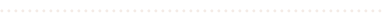 715-234-2604 • cell: xxx-xxx-xxxx • fax: 715-234-2605910 Bear Paw Ave. • Rice Lake, WI 54868 • dovehealthcare.comDove Healthcare – Rutledge HomeJane Smith, RN Nurse Case Manager Dove Healthcare - Rutledge Home715-723-5566 • cell: xxx-xxx-xxxx • fax: 715-723-9272300 Bridgewater Ave. • Chippewa Falls, WI 54729 • dovehealthcare.comDove Healthcare – South Eau ClaireJane Smith, RN Nurse Case Manager Dove Healthcare - South Eau Claire715-552-1035 • cell: xxx-xxx-xxxx • fax: 715-552-45673656 Mall Drive • Eau Claire, WI 54701 • dovehealthcare.comDove Healthcare – West Eau ClaireJane Smith, RN Nurse Case Manager Dove Healthcare - West Eau Claire715-552-1030 • cell: xxx-xxx-xxxx • fax: 715-552-10331405 Truax Blvd. • Eau Claire, WI 54703 • dovehealthcare.comDove Healthcare – Regional Vent CenterJane Smith, RN Nurse Case Manager Dove Healthcare – Regional Vent Center715-723-9341 • cell: xxx-xxx-xxxx • fax: 715-723-33762815 County Hwy I • Chippewa Falls, WI 54729 • dovehealthcare.com**Your address should be the Dove Healthcare location of your primary office / where you pick up mail.Jane Smith, RN Nurse Case Manager Dove Healthcarexxx-xxx-xxxx • cell: xxx-xxx-xxxx • fax: xxx-xxx-xxxxx1405 Truax Boulevard • Eau Claire, WI 54703 • dovehealthcare.com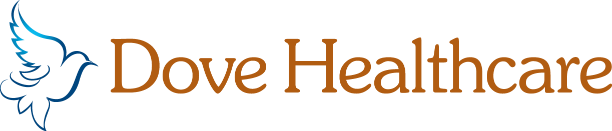 Jane Smith, RN AdministratorDove Healthcare – Rice Lake and Barron Assisted Living715-475-1830 • fax: 715-234-2605910 Bear Paw Avenue • Rice Lake, WI 54868 • dovehealthcare.com715-475-1830 • fax: 715-537-11521333 Memorial Drive • Barron, WI 54812 • dovehealthcare.com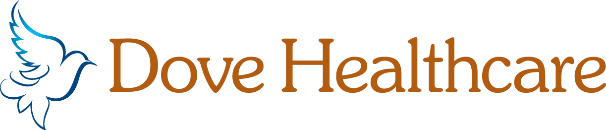 